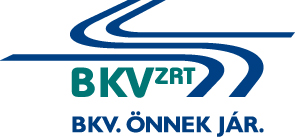 Combino villamosok utastájékoztatási rendszerelemeinek beszerzésee-versenyeztetési eljárásEljárás száma: BKV Zrt. V-211/17AJÁNLATI FELHÍVÁSMELLÉKLETEKBudapest, 2017.4. számú mellékletEgyéb nyilatkozatokAz eljárás tárgya: Combino villamosok utastájékoztatási rendszerelemeinek beszerzéseAz eljárás száma: BKV Zrt. V-211/17.Alulírott ................................., mint a(z) ...................................................... képviseletére jogosult személy nyilatkozom, hogyaz ajánlati felhívásban és annak valamennyi mellékletében, a szerződéstervezetben, valamint az ajánlatkérő által esetlegesen tett pontosításokban és kiegészítésekben, kiegészítő tájékoztatásban foglalt feltételeket mindenben tudomásul vettük és elfogadjuk, a szerződés megkötésére és teljesítésére vállalkozunk az Ajánlattételi nyilatkozaton a megadott ellenszolgáltatás ellenében,a beszállított termékekre az általunk vállalt jótállás az átvételtől számítottan….hónapA vállalt szállítási határidő: a konkrét megrendelés kézhezvételétől számítva …….. munkanap (legfeljebb 45 munkanap)……………………, 2017. év ................... hó ........ nap	.....		Ajánlattevő cégszerű aláírása